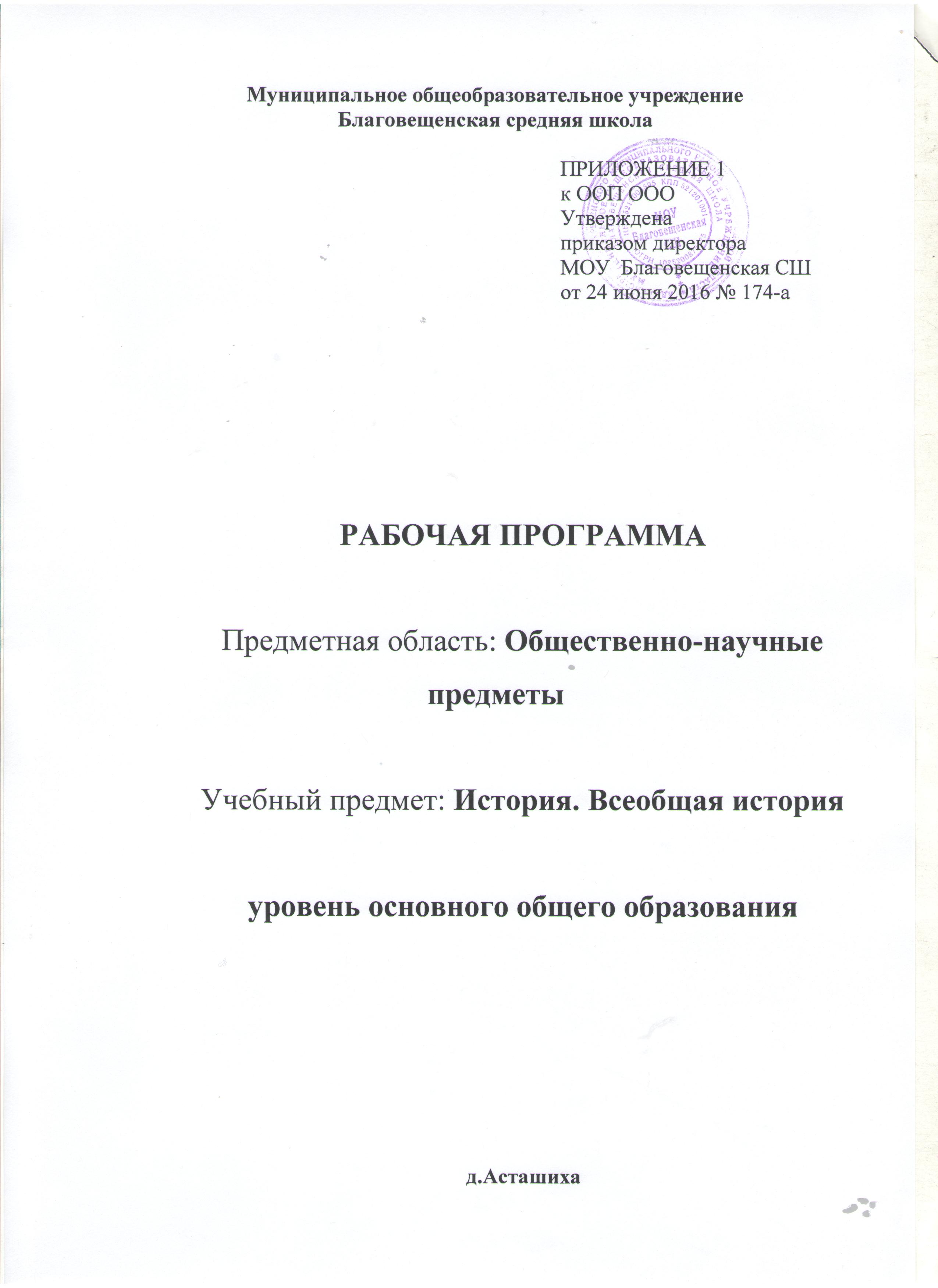 Пояснительная записка Рабочая программа по учебному предмету «История. Всеобщая история» разработана в соответствии с требованиями Федерального государственного образовательного стандарта основного общего образования, утвержденного приказом Министерства образования и науки РФ от 17.12.2010 № 1897 (с изменениями) на основе Основной образовательной программы основного общего образования МОУ Благовещенская СШ.Рабочая программа по учебному предмету «История. Всеобщая история» разработана на основе требований к результатам освоения основной образовательной программы основного общего образования с учетом программ, включенных в ее структуру, в соответствии: - с требованиями Федерального закона «Об образовании в Российской Федерации» от 29 декабря 2012 года ФЗ-273 (с изменениями и дополнениями); - с требованиями Федерального государственного образовательного стандарта основного общего образования (утвержденного приказом Министерства образования и науки РФ от 17. 12. 2010 года № 1897 «Об утверждении ФГОС ООО» (с изменениями, внесенным приказами Министерства образования и науки Российской Федерации от 29.12.2014 № 1644, от 31 декабря 2015 года № 1577); - с возможностями авторской программы Т.П. Андреевская, О.Н. Журавлёва, А.Н. Майков  История 5-9 классы Москва «Вентана Граф»,  2014. Рабочая программа по учебному предмету «История. Всеобщая история» содержит: 1. Планируемые результаты освоения учебного предмета 2. Содержание учебного предмета3. Тематическое планирование с указанием количества часов, отводимых на освоение каждой темы. Рабочая программа по учебному предмету «Обществознание» составлена в соответствии с количеством часов, указанным в учебном плане и изучается на уровне основного общего образования в объёме 180ч.: 5 класс – 68 ч. (34 учебные недели), 6-9 класс – 28 ч. (28 учебных недель).Планируемые результаты освоения учебного предметаЛичностные результаты:— осознание своей идентичности как гражданина страны, члена семьи, этнической и религиозной группы, локальной и региональной общности;— освоение гуманистических традиций и ценностей современного общества, уважение прав и свобод человека;— осмысление социально-нравственного опыта предшествующих поколений, способность к определению своей позиции и ответственному поведению в современном обществе;— понимание культурного многообразия мира, уважение к культуре своего народа и других народов, толерантность.Метапредметные результаты:— способность сознательно организовывать и регулировать свою деятельность — учебную, общественную и др.;— овладение умениями работать с учебной и внешкольной информацией (анализировать и обобщать факты, составлять простой и развёрнутый план, тезисы, конспект, формулировать и обосновывать выводы и т. д.), использовать современные источники информации, в том числе материалы на электронных носителях;— способность решать творческие задачи, представлять результаты своей деятельности в различных формах (сообщение, эссе, презентация, реферат и др.);— готовность к сотрудничеству с соучениками, коллективной работе, освоение основ межкультурного взаимодействия в школе и социальном окружении и др.;— активное применение знаний и приобретённых умений, освоенных в школе, в повседневной жизни и продуктивное взаимодействие с другими людьми в профессиональной сфере и социуме.Предметные результаты:— овладение базовыми историческими знаниями, а также представлениями о закономерностях развития человеческого общества с древности до наших дней в социальной, экономической, политической, научной и культурной сферах; приобретение опыта историко-культурного, цивилизационного подхода к оценке социальных явлений, современных глобальных процессов;— формирование умений применения исторических знаний для осмысления сущности современных общественных явлений, жизни в современном поликультурном, полиэтничном и многоконфессиональном мире;— формирование важнейших культурно-исторических ориентиров для гражданской, этнонациональной, социальной, культурной самоидентификации личности, миропонимания и познания современного общества на основе изучения исторического опыта России и человечества;— развитие умений искать, анализировать, сопоставлять и оценивать содержащуюся в различных источниках информацию о событиях и явлениях прошлого и настоящего, способностей определять и аргументировать своё отношение к ней;— овладение целостными представлениями об историческом пути человечества как необходимой основы для миропонимания и познания современного общества, истории собственной страны;— способность применять понятийный аппарат исторического знания и приёмы исторического анализа для раскрытия сущности и значения событий и явлений прошлого и современности в курсах всеобщей истории;— способность соотносить историческое время и историческое пространство, действия и поступки личностей во времени и пространстве;— умения изучать и систематизировать информацию из различных исторических и современных источников, раскрывая её социальную принадлежность и познавательную ценность, читать историческую карту и ориентироваться в ней;— расширение опыта оценочной деятельности на основе осмысления жизни и деяний личностей и народов в истории своей страны и человечества в целом;— готовность применять исторические знания для выявления и сохранения исторических и культурных памятников своей страны и мира.Соотнесение элементов учебной деятельности школьников и ведущих процедур исторического познания позволяет определить структуру подготовки учащихся 5—9 классов по всеобщей истории в единстве её содержательных и деятельностных компонентов.Предполагается, что в результате изучения истории в основной школе учащиеся должны овладеть следующими знаниями и умениями:/. Знание хронологии, работа с хронологией:— указывать хронологические рамки и периоды ключевых процессов, а также даты важнейших событий всеобщей истории;— соотносить год с веком, эрой, устанавливать последовательность и длительность исторических событий.2. Знание исторических фактов, работа с фактами:— характеризовать место, обстоятельства, участников, этапы, особенности, результаты важнейших исторических событий;— группировать (классифицировать) факты по различным признакам и основаниям.3. Работа с историческими источниками:— читать историческую карту с опорой на легенду, ориентироваться в ней, соотносить местонахождение и состояние исторического объекта в разные эпохи, века, периоды;— осуществлять поиск необходимой информации в одном или нескольких источниках (материальных, текстовых,' изобразительных и др.), отбирать её, группировать, обобщать;— сравнивать данные разных источников, выявлять их сходство и различия, время и место создания.4. Описание (реконструкция):— последовательно строить рассказ (устно или письменно) об исторических событиях, их участниках;— характеризовать условия и образ жизни, занятия людей, их достижения в различные исторические эпохи;— на основе текста и иллюстраций учебника, дополнительной литературы, макетов, электронных изданий, интернет-ресурсов и т. п. составлять описание исторических объектов, памятников.5. Анализ, объяснение:— различать факт (событие) и его описание (факт источника, факт историка);— соотносить единичные исторические факты и общие явления;— различать причину и следствие исторических событий, явлений;— выделять характерные, существенные признаки исторических событий и явлений— раскрывать смысл, значение важнейших исторических понятий;— сравнивать исторические события и явления, определять в них общее и различия;— излагать суждения о причинах и следствиях исторических событий.6. Работа с версиями, оценками:— приводить оценки исторических событий и личностей, изложенные в учебной литературе;— определять и объяснять (аргументировать) своё отношение к наиболее значительным событиям и личностям в истории и их оценку.7. Применение знаний и умений в общении, социальной среде:— применять исторические знания для раскрытия причин и оценки сущности современных событий; ,— использовать знания об истории и культуре своего народа и других народов в общении с людьми в школе и .вне школьной жизни как основу диалога в поликультурной среде;— способствовать сохранению памятников истории и культуры (участвовать в создании школьных музеев, учебных и общественных мероприятиях по поиску и охране памятников истории и культуры).Содержание учебного предметаИстория Древнего мира 5 класс (68ч,)Введение. Что изучает история Древнего мира. Хронологические рамки древней истории. Древний мир во всемирной истории. Исторические источники изучения Древнего мира.Первобытное общество Появление человека. Облик древнейших людей. Овладение огнём. Орудия труда и занятия древнейших людей.Долгий путь к «человеку разумному». Изменения климата на Земле. От человеческого стада к родовой общине.Племя.Знания первобытных людей об окружающем мире. Религиозные представления и зарождение искусства. Быт первобытного человека. Первые земледельцы и скотоводы. Появление ремесла. Использование металлов.     Соседская община. Возникновение имущественного и социального неравенства.Древний Восток Введение. Древний Восток в истории Древнего мира.Древний Египет. Местоположение и природа Древнего Египта. Хозяйственная жизнь египтян в древности. Река Нил в жизни древних египтян. Ирригационная система.Образование «номов». Возникновение единого государства в Египте. Религиозные верования древних египтян.Мифы о богах. Обожествление явлений природы. Культ животных. Представление египтян о загробной жизни.Мумификация. Религия в повседневной жизни египтян.Фараон — правитель страны. Почитание фараона как бога. Строительство пирамид. Пирамида Хеопса.Жители Древнего Египта — подданные фараона. Вельможи и чиновники. Жрецы. Воины, армия фараона. Крестьяне и ремесленники. Рабы — люди, потерявшие свободу.Быт древних египтян. Жилище. Одежда. Семья. Праздники.Культура Древнего Египта. Иероглифическое письмо.Образование. Научные знания: математика, астрономия, медицина. Особенности изображения человека в скульптуре и росписях. Значение культурных достижений Древнего Египта для современного человечества.Двуречье. Природные условия и население Двуречья (Южной Месопотамии). Шумер. Города-государства.Древний Аккад. Держава Саргона. Хозяйственная жизнь. Религиозные верования. Научные знания: астрономия, математика. Клинопись. Поэма о Гильгамеше.Вавилонское царство. Законы Хаммурапи. Нововавилонское царство. Хозяйство и быт вавилонян. Город Вавилон. Традиции и обычаи. Боги и храмы Древней Месопотамии.Ассирия. Природа Северной Месопотамии. Превращение Ассирии в могущественную военную державу. Царь и его армия. Завоевательные походы. Отношение ассирийцев к покорённым народам. Управление державой.Ниневия — столица Ассирийской державы. Библиотека Ашшурбанапала. Гибель Ассирии.Финикия. Местоположение. Население, хозяйственная жизнь. Города-государства на территории Финикии. Общественное устройство и управление страной. Морские путешествия финикийцев. Изобретения финикийцев.Особенности религиозных верований.Палестина. Местоположение, природа. Ветхий Завет об истории древних евреев. Моисей и его заповеди. Ветхо заветные сказания. Древнееврейское царство. Знаменитые правители: Саул, Давид, Соломон.Персидская держава. Возникновение Персидской державы. Завоевательные походы. Кир Великий. Дарий I.Государственное устройство империи. Сатрапии. Культура и религия.Древняя Индия. Местоположение, природа. Занятия, нравы и обычаи народов Древней Индии. Племена ариев. Варны и касты. Эпические произведения древних индийцев.Религиозные верования. Будда. Возникновение буддизма. Буддийские притчи. Города и жилища.Древний Китай. Местоположение, природа и население. Семь царств. Объединение Китая. Империя Цинь.Учение Конфуция. Нормы поведения человека в отношениях с государством, в семье. Повседневная жизнь.Изобретения и открытия древних китайцев.Итоговое обобщение по разделу «Древний Восток».[1 час] Древняя ГрецияВведение. Античный период в истории Древнего мира.Древнейшая Греция. Природа и население Древней Греции. Значение моря и гор в жизни древних греков.Особенности хозяйственной деятельности.Крит и Микены — древнейшие государства Греции. Археологические раскопки на Крите. Держава царя Миноса. Особенности организации жизни на Крите. Микенское царство. Дорийское завоевание.Пантеон греческих богов. Мифы о богах и героях. Отражение в греческой религии явлений природы. Представления о загробном мире. Религиозные церемонии.Микены и Троя: правда и вымысел. «Илиада» и «Одиссея» Гомера как памятники истории и литературы.Государства-полисы Древней Греции. Развитие земледелия и ремёсел. Возникновение греческих полисов. Организация жизни в полисе.Великая греческая колонизация, её причины и основные направления. Колонии и метрополии. Греки и скифы.Афины и Спарта — два пути развития греческой государственности. Законы Драконта. Борьба демоса и аристократов. Реформы Солона и их значение в жизни Афин.Рождение афинской демократии. Греческие тираны.Возникновение Спартанского государства, его социальная организация. Законы Ликурга. Образ жизни спартанцев. Илоты. Спартанский воин.Причины войны персов с греками. Организация греческого и персидского войск. Марафонская битва. Поход персидского царя Ксеркса на Элладу. Фемистокл. Сала минское сражение. Битва при Платеях. Афинский морской союз. Итоги и последствия греко-персидских войн.Расцвет Греции и величие Афин. Афины при Перикле.Народное собрание. Идеалы и общественные нормы древних греков. Счастье, патриотизм в понимании древ них греков. Афинский гражданин. Должностные лица.Афинские граждане, переселенцы, рабы. Изменения в организации управления в Афинах. Строительство в городе при Перикле.Олимпийские игры в жизни древних греков.Повседневная жизнь древних греков. Жилище. Одежда.Еда. Семья.Развитие научных знаний. Древнегреческие мыслители.Образование. Древнегреческий театр. Трагедии и комедии. Эсхил, Еврипид, Софокл, Аристофан. Памятники греческого искусства.Упадок Греции и возвышение Македонии. Пелопоннесская война.Возвышение Македонии при Филиппе. Организация македонского войска. Демосфен в борьбе за свободу греческих полисов. Битва при Херонее и её последствия. Греция под властью Македонии.Завоевания Александра Македонского и их последствия. Вступление Александра Македонского на престол.Первая военная победа. Завоевание Сирии, Финикии, Египта. Гибель Персидской державы. Поход в Индию.Держава Александра Македонского и её распад. Распространение греческой культуры на Восток. Эллинистический мир. Вкладкультуры эпохи эллинизма в мировую культуру (Александрия Египетская, Фаросский маяк, Мусейон («храм муз»), знаменитые учёные:Евклид, Аристарх, Архимед).Итоговое обобщение по разделу «Древняя Греция».Древний РимРанний Рим. Природа и население древней Италии. Занятия населения. Легенда об основании Рима. Эпоха царей: 753–509 гг. до н. э. Управление Римом в эпоху царей. Рим под властью этрусков. Реформа Сервия Туллия.Рождение республики. Патриции и плебеи, борьба между ними. Народные трибуны. Победы плебеев. Законы 12 таблиц.Рим и соседние народы. Нашествие галлов. Самнитские войны. Война с Пирром. Завоевание Римом Италии.Расцвет Римской республики. Государственное устройство Римской республики. Народное собрание и Сенат. Консулы. Должностные лица.Армия Древнего Рима. Римский воин и его вооружение.Организация римской армии и военное искусство римлян. Триумфальные шествия.Причины Пунических войн. Первая Пуническая война.Ганнибал. Ход второй Пунической войны. Битва при Каннах. ПублийСципион. Битва при Заме. Третья Пуническая война. Разрушение Карфагена.Завоевания Рима на Востоке. Македонские войны. Сирийская война. Римляне в Азии. Покорение Греции. Раз рушение Коринфа. Управление провинциями. Наместники и откупщики.Своеобразие римской религии, её связь с греческой религией. Пантеон римских богов. Богиня Веста и жрицы весталки. Жрецы. Римские праздники.Быт римлян. Римский дом. Одежда. Семья. Распорядок дня. Представления о гражданских достоинствах личности. «Отеческие нравы»: верность, долг, служение Отечеству. Упадок нравов.Кризис и падение Римской республики. Рабство в Риме. Источники рабства. Роль рабства в хозяйственной жизни Рима. Рабы и свободные. Гладиаторы. Восстание Спартака.Гражданские войны в Римской республике. Реформы братьев Гракхов. Усиление роли полководцев и подвластных им армий в жизни Рима. Реформа армии. Гай Марий и Корнелий Сулла. Установление диктатуры Суллы.Гай Юлий Цезарь: путь к вершине власти. Первый триумвират. Галльские войны. Диктатура Цезаря. Гибель Цезаря.Борьба за власть после смерти Цезаря. Гибель республики. Второй триумвират. Октавиан Август. Марк Антоний. Установление Римской империи. Реформы Октавиана Августа. Завоевательные походы.Римская империя (30 г. до н. э. — 476 г. н. э.). Наследники Октавиана Августа. Нерон: «актёр на троне». «Золотой век» Римской империи. Императоры Траян, Марк Аврелий. Хозяйственная жизнь в Римской империи.Кризис империи.Культура Римской империи. Архитектура и скульптура.Строительное искусство. Римские поэты, писатели, историки. Ораторское искусство. Римское право. Рим эпохи империи.Возникновение христианства. Иудея. Иисус Христос.Первые христиане и гонения на них. Распространение христианства. Император Константин.Новые явления в хозяйственной жизни. Варварские  племена и их взаимоотношения с Римом. Разделение Римской империи на Западную и Восточную. Падение Запад ной Римской империи.Итоговое обобщение по разделу «Древний Рим».Основные итоги, характерные черты развития стран и народов в Древнем мире. История Средних веков 6 класс (28ч.)Введение. Происхождение и содержание термина «средние века». Представления об эпохе Средневековья в разные времена. Хронологические рамки и периодизация Средневековья. Источники по истории Средних веков.Средневековый мир в V–XI вв. Рождение средневековой Европы Древние германцы. Занятия, общественное устройство, верования древних германцев.Варварские королевства. Падение Западной Римской империи. Великое переселение народов. Остготское королевство. Теодорих. Вестготское королевство. Варварские королевства в Британии. Образование Франкского королевства. Хлодвиг.Западная Европа в V–XI вв.Природа и человек в первой половине Средневековья. Природно-климатические условия. Хозяйственная жизнь. Земледелие и скотоводство в средневековом обществе. Развитие ремесла и техники.Христианство и христианская церковь в первой половине Средневековья. Христианская религия и её распространение. Формирование церковной организации.Григорий Великий. Возникновение монашества. Разделение церкви на православную и католическую.Средневековая картина мира. Религия и церковь в жизни средневекового человека. Представления о природе, времени, пространстве, богатстве и собственности, при роде всего существующего, об отношениях людей друг к другу. Обычаи и традиции.Империя Карла Великого. Государство франков при Меровингах, его подъём и упадок. Династия Каролингов. Реформы КарлаМартелла. Карл Великий. Образование империи. Каролингское возрождение.Возникновение и развитие феодальных отношений в Западной Европе. Вассалитет. Феодальная иерархия.Формирование сословий феодального общества: духовенства, рыцарства, крестьянства. Феодальная зависимость.Феодальная раздробленность. Франция и Германия.Распад империи Каролингов, его причины. Феодальная раздробленность во Франции. Германские герцогства.«Римская империя» Оттонов.Викинги. Норманны: занятия и культура. Походы викингов. Завоевание Англии: волны нашествий. Образование скандинавских государств.Культура Западной Европы V–XI вв. Истоки средневековой культуры: наследие античности и варварства;христианство. Образование. «Семь свободных искусств».Рождение средневековой литературы. Героический эпос. Памятники романского стиля в художественной культуре.Византия и славяне.Византийская империя. Образование Восточной Римской империи. Население и хозяйство Византии. Власть императоров-василевсов. Юстиниан. «Золотой век» Византии. Византия в VII–XI вв. Константинополь — центр православия.Славянские земли в VI–XI вв. Славяне: расселение, общественный строй, хозяйственная жизнь, быт. Образование раннеславянских государств. Первое Болгарское царство. Великоморавская держава. Чехия. Польша.Культура Византии и славянских государств. Истоки и своеобразие византийской культуры. Архитектура. Базилика. Иконопись. Развитие славянской культуры. Деятельность Кирилла и Мефодия.Арабы в VI–XI вв.Аравия в V–VI вв. Арабские племена Аравийского полуострова. Верования древних арабов.Зарождение и распространение ислама. Рождение ислама. Мухаммад. Коран. Сунна. Шариат. Арабский халифат: возникновение, расцвет и распад. Завоевательные походы арабов.Культура исламских стран. Мусульманские города. Развитие наук. Арабская литература. Архитектура мечети.Каллиграфия. Арабеска.Средневековый мир в XII–XV вв. (12 часов) Европейское общество в XII–XV вв.Природа и человек во второй половине Средневековья. Изменение природно-климатических условий. Хозяйственная жизнь. Труд крестьянина. Конец крестьянской зависимости. Развитие ремесла и торговли.Рыцарство. Роль рыцарства в средневековом обществе.Феодальные замки (архитектура, жизнь, быт). Посвящение в рыцари. Турниры. Куртуазность.Средневековый город. Возникновение городов. Роль города в средневековом обществе как ремесленных, торговых и культурных центров. Ремесленные цехи. Развитие торговли и банковского дела. Городской театр и представления.Изменения в средневековой картине мира в XII– XV вв. Новые ценности. Новые представления о природе, времени, пространстве, богатстве и собственности.Развитие европейских государств в XII–XV вв.Католическая церковь в борьбе за власть. Соперничество пап и императоров. Григорий VII и Генрих IV. Монашеские ордена. Францисканцы. Доминиканцы. Ереси.Инквизиция.Крестовые походы. Причины крестовых походов. Пер вый Крестовый поход. Четвёртый крестовый поход.Итоги и значение движения крестоносцев.Англия. Англия при норманнских королях. «Книга страшного суда». Династия Плантагенетов. Реформы Генриха II. Иоанн Безземельный и Великая хартия вольностей. Возникновение английского парламента. Восстание УотаТайлера. Война Алой и Белой розы. Начало формирования абсолютной власти.Франция. «Собирание» Франции при Капетингах в XII–XIII вв. Укрепление власти короля. Филипп IV. Генеральные штаты и складывание сословной монархии во Франции.Столетняя война. Причины войны и начало военных действий. Битва при Пуатье. Успехи английской армии в начале XV в. Жанна д’Арк и успехи французской армии. Завершающий этап войны. Жакерия. Объединение Франции. Людовик XI и Карл Смелый.Священная Римская империя. Фридрих I Барбаросса.Укрепление самостоятельности территориальных князей. Карл IV. «Золотая булла». Рейхстаг.Итальянские города-государства. Становление городов-коммун. Итальянские морские республики: Генуя и Венеция. Флорентийская республика. Козимо и Лоренцо Медичи.Государства Пиренейского полуострова. Мусульманская Испания. Реконкиста. Формирование сословной монархии. Кортесы. Укрепление королевской власти. Образование Испанского королевства. Фердинанд и Изабелла.Византия в XIII–XV вв. Империя Палеологов. Усиление турецкой опасности. Взятие Константинополя турками и падение Византийской империи.Славяно-балканские земли в XII–XV вв. Болгария: Второе Болгарское царство. Усиление влияния Болгарии на Балканах.Сербия: первое сербское государство. Расцвет Сербии в XIII–XIV вв. Правление Стефана Душана.Установление османского господства над балканскими странами. Развитие культуры в балканских странах.Государства Центральной Европы. Польша. Кази мир III. Кревская уния Польши и Литвы. Великая война и Грюнвальдская битва. Казимир IV и становление со словно-представительной монархии в Польше. Сейм.Чехия. Чешское княжество. Расцвет Чехии при Карле IV Люксембургском. Ян Гус и гуситское движение.Венгрия. Усиление Венгерского королевства. Становление сословно-представительной монархии. «Золотой век» Венгрии.Культура средневековой Европы в XII–XV вв. Теология и схоластика. Развитие научных знаний. Роджер Бэкон. Образование. Школы и университеты. Литера тура: трубадуры, труверы;басни, шутки, сатирический эпос, рыцарский роман. Поэзия вагантов. Книгопечатание. Памятники готического стиля в художествен ной культуре.Раннее Возрождение и гуманизм в Италии XIV–XV вв.Понятие «возрождение». Гуманизм и гуманисты. Гуманистический идеал человека. Литература Возрождения.Данте Алигьери. Франческо Петрарка. Джованни Боккаччо. Архитектура и изобразительное искусство. Джотто де Бондоне. Сандро Боттичелли. Донателло Мазаччо.Филиппо Брунеллески. Развитие наук.Государства и народы Азии, Африки и Америки в эпоху Средневековья. Держава турок-сельджуков и образование Османской империи. Образование, расцвет и распад государства турок-сельджуков. Осман. Образование государства. Завоевания на Балканах. Образование Османской империи.Мехмед II Завоеватель.Империя Чингисхана и держава Тимура. Монголия.Образ жизни и занятия монгольских племён. Объединение монгольских племён. Образование, расцвет и распад империи Чингисхана. Держава Тимура.Китай. Поднебесная империя. Император и подданные.Китай под властью монголов. Борьба против завоевателей. Культура Китая.Япония. ГосударствоЯмато. Сёгунат. Синтоизм. Японское искусство.Индия. Природа и население. Индийские княжества.Делийский султанат. Буддизм и индуизм. Индийское искусство.Африка. Природные условия и хозяйство африканских племён. Судан. Мали. Страны Магриба. Культура народов Африки.Доколумбова Америка. Майя, ацтеки, инки. Особенности развития: государства, верования, хозяйственная жизнь, материальная и духовная культура.Основные итоги, характерные черты развития стран и народов мира в эпоху Средневековья (итоговое об общение). Новая история зарубежных стран 7 класс XVI–XVIII вв.(28ч.)Введение. Сущность понятия «новое время». Периодизация Новой истории. Мир в начале Нового времени.Переход от Средневековья к Новому времени (5 часов) Великие географические открытия. Причины и предпосылки Великих географических открытий. Новые морские пути на Восток. Васко да Гама. Открытие новых земель. Путешествия Х. Колумба. Ф. Магеллан. Первые колониальные империи. Последствия Великих географических открытий.Новая картина мира. Природа и человек к началу Ново го времени. Брак и семья. Религия и церковь в жизни человека. Представления о природе, времени, пространстве, богатстве и собственности, порядке всего существующего, об отношениях людей друг к другу.Эпоха Возрождения в Западной Европе. Высокое Воз рождение. Северное Возрождение. Литература и искусство эпохи Возрождения. Человек эпохи Возрождения:мировоззрение разных социальных слоёв, система ценностей. Гуманизм. Мыслители эпохи гуманизма.Реформация и Контрреформация в Европе. Причины Реформации. М. Лютер и его учение. Влияние Реформации на внутреннее положение Священной Римской империи. Крестьянская война в Германии. Ж. Кальвин.Особенности Реформации в различных странах. Контрреформация. Борьба католической церкви с Реформацией в Европе.Итальянские войны. Италия в начале Нового времени.Первые европейские войны Нового времени. Характер итальянских войн, их причины, участники. Основные события и итоги. Утверждение Испании как ведущей державы Европы.Европа и Северная Америка во второй половине XVI — XVIII в. (17 часов) Западная Европа во второй половине XVI — начале XVII в.Испания. Социально-экономическое развитие страны.Правление Карлоса I и Филиппа II. Абсолютная монархия.Расцвет испанской культуры. Начало упадка Испании.Нидерланды. «Жемчужина» в короне империи Габсбургов. Причины и основные этапы освободительной борьбы Нидерландов за независимость. Вильгельм Оранский. Становление и развитие Голландского государства.Расцвет нидерландской культуры.Англия во второй половине XVI в. Огораживания и их последствия. Мануфактуры. Характерные черты английского абсолютизма. Генрих VIII. Елизавета I. Протекционизм. Начало борьбы за господство на морях. Философское и литературное наследие Англии.Религиозные войны во Франции. Причины и особенности религиозных войн. Основные события. Варфоломеевская ночь. Утверждение династии Бурбонов. Нантский эдикт. Генрих IV.Международные отношения во второй половине XVI — начале XVII в. Тридцатилетняя война. Расстановка сил на международной арене. Причины Тридцати летней войны, её ход, итоги, значение. Зарождение международного права.Западная Европа с середины XVII до начала XVIII в.Англия в эпоху социальных потрясений. Причины английской революции и её начало. Гражданская война.О.Кромвель. Республика. Протекторат Кромвеля. Реставрация Стюартов. «Славная революция» 1688 г., её значение. Вильгельм Оранский III. Конституционная монархия. Права личности, опыт английского парламентаризма. Культурная жизнь. Т. Гоббс, Дж. Локк, И. Ньютон.Франция. Французский абсолютизм, его особенности.Кардинал Ришелье. Эпоха Людовика XIV. «Золотой век»французской культуры.Международные отношения во второй половине XVII — начале XVIII в. Изменения в расстановке сил на муждународной арене. От англо-голландских войн до войны за Испанское наследство.Западная Европа и Северная Америка в XVIII в.От Англии к Великобритании. Промышленный переворот и его последствия. Становление двухпартийной системы. Тори и виги. Колониальная империя Великобритании. Новые явления в британской культуре.Война за независимость североамериканских колоний и образование США. Основные этапы развития североамериканских колоний Англии. Социальные от ношения и политическая система. Причины войны за независимость, её ход. Дж. Вашингтон. Декларация независимости. Образование США. Конституция США 1787 г. Б. Франклин. Т. Джефферсон.«Галантный век» и эпоха Просвещения во Франции.Суть эпохи Просвещения. «Властители умов»: Ш. Монтескьё, Д. Дидро, Вольтер, Ж.-Ж. Руссо. «Просвещённый абсолютизм». Культура «Галантного века».Пруссия. Правление Фридриха II. Реформы Иосифа II.Формирование национальной германской культуры.Международные отношения в XVIII в. Новые явления в международных отношениях. Семилетняя война, её значение. Международная ситуация накануне Великой французской революции.Европа в эпоху Великой французской революции. Кризис «старого порядка» во Франции. Начало французской революции. Основные этапы революции. Декларация прав человека и гражданина. Жирондисты. Свержение монархии и установление республики. Якобинская диктатура и её крах. От Конвента — к Директории.О.Мирабо. М. Робеспьер. Ж. Дантон. Наполеон Бона парт — генерал республики. Значение Великой французской революции.Страны Европы и международные отношения в эпоху Великой французской революции и революционных войн. Первая и вторая антифранцузские коалиции.Материальный и духовный мир европейцев XVI–XVIII вв.Основные направления развития культуры в XVI– XVIII вв. Развитие науки и техники. Повседневная жизнь: изменения структуры питания, демографические тенденции, итоги процесса урбанизации, общественный транспорт как новое явление. Духовная жизнь европейского общества XVI–XVIII вв.Страны Востока в XVI–XVIII вв.Османская империя и Персия. Османская империя в XVI–XVII вв. Начало упадка военного могущества империи к середине XVII в. Османская империя в XVIII в.Персия в XVI–XVIII вв.Индия. Образование империи Великих Моголов. Религиозный раскол Индии. Начало английской, голландской и французской экспансии в Ост-Индию. Деятельность английской Ост-Индской компании в Индии и её последствия для страны.Китай. Маньчжурское завоевание Китая. Правитель Поднебесной и его подданные. «Закрытие» Китая.Япония. Образование централизованного государства.Общество и власть в Японии. Утверждение сёгуната. СёгунатТокугава. «Закрытие» Японии для внешних связей.Особенности культурной жизни и традиции Востока.Основные итоги, характерные черты развития стран и народов мира к концу XVIII в. (итоговое обобщение).Новая история зарубежных стран: 8 класс XIX — начало XX в.(28ч.)Введение. Страны мира к началу XIX в.Европейские государства в XIX — начале XX в.Европейские страны в первой половине XIX в.Европа в эпоху Наполеона Бонапарта. Консульство и Первая империя во Франции. Наполеон Бонапарт — император. Внутренняя политика Наполеона, его кодексы. Годы военных триумфов Наполеона. Духовная и культурная жизнь во Франции в эпоху Наполеона. Анти французские коалиции в борьбе с Наполеоном. Крушение наполеоновской империи.Венский конгресс. Идея создания новой системы между народных отношений. Священный союз и его роль в международной политике.Основные направления общественной мысли в XIX в.Либерализм. А. Смит, Дж. С. Милль. Консерватизм.Э. Бёрк, Ж. де Местр. Социализм и коммунизм. А. Сен Симон, Ш. Фурье, К. Маркс, Ф. Энгельс.Британия в первой половине XIX в. Укрепление позиций Британии как мирового лидера. Особенности экономического развития страны. Двухпартийная система.Борьба за парламентскую реформу. Чартистское движение. Внешняя и колониальная политика.Германский союз в первой половине XIX в. Политическое устройство германских государств, Германский таможенный союз. Пруссия и Австрия: соперничество за лидерство в Германском союзе.Франция в период Реставрации и Июльской монархии. Монархия Бурбонов. Июльская революция 1830 г.:причины, основные события, последствия. Правление Луи-Филиппа Орлеанского.Международные отношения в первой половине XIX в. и европейские революции 1820–1823 гг. и 1848– 1849 гг. Причины, особенности, итоги революций в европейских странах. Влияние революций на международные отношения. Восточный вопрос. Крымская война как общеевропейский конфликт.Новые явления в культурной жизни европейских государств к середине XIX в.Европейские государства во второй половине XIX — начале XX в.Вторая империя во Франции. Император Наполеон III.Экономическое и политическое развитие страны. Внешняя политика Второй империи.Германия: на пути к единству. Предпосылки объединения Германии. О. Бисмарк. Война с Австрией. Образование Северогерманского союза.Движение за объединение Италии. Движение карбонариев. Общество «Молодая Италия». Д. Мадзини. Д. Гарибальди. К. Кавур. Объединение Италии.Франко-германская война 1870–1871 гг. Причины войны, её ход. Конец Второй империи. Сентябрьская революция 1870 г. и Парижская коммуна 1871 г. Поражение Франции. Значение франко-германской войны для судеб европейских государств.Новые политические идеологии.Международное рабочее движение. Положение рабочих в странах Европы. I Интернационал и Альянс социалистической демократии.Германия. Образование Германской империи. Экономическое развитие. Государственное устройство и политическая жизнь империи. Отто фон Бисмарк — канцлер империи. «Культуркампф» и борьба с социал-демократическим движением. Император Вильгельм II. Внешняя и колониальная политика.Третья республика во Франции. Экономическое развитие. Политическая жизнь страны: коррупция государственного аппарата. Панамский скандал. «Дело Дрейфуса». Социалистическое движение. Внешняя политика.Викторианская Англия. Британская империя: доминионы и колонии. Экономическое развитие Великобритании. Политическая жизнь и английское общество в викторианскую эпоху. Б. Дизраэли и У. Гладстон. Внешняя и колониальная политика. Образование лейбористской партии.Австро-Венгрия. Образование Австро-Венгерской империи. Политическое устройство. Особенности экономического развития. Межнациональные противоречия.Культурная жизнь. Внешняя политика.Международные отношения в последней трети XIX в.Нарастание межнациональных противоречий. Восточный кризис 1875–1878 гг. как общеевропейский конфликт. Складывание системы военно-политических сою зов в Европе в 1879–1893 гг.Американский континент в XIX в. (3 часа) Испанские и португальские колонии в Центральной и Южной Америке. Война за независимость в Испанской Америке. Симон Боливар. Образование независимых государств и своеобразие развития стран Латинской Америки.Международное положение США после достижения независимости. «Доктрина Монро». Экономическое развитие США в первой половине XIX в. Плантационное хозяйство на Юге и положение чернокожих рабов. Расширение территории США. Нарастание конфликта между Севером и Югом страны. А. Линкольн. Гражданская война и её итоги. Демократы и республиканцы. «Реконструкция»Юга. Становление США как ведущей державы мира.Особенности формирования и характерные черты североамериканской культуры.Страны Востока в XIX — начале XX в. (3 часа) Упадок Османской империи. Правление Селима III и Махмуда II: первые попытки проведения реформ. Начало распада Османской империи. Танзимат. Дальнейшее углубление политического и экономического кризиса империи. Победа младотурецкого движения в 1908–1909 гг.и её последствия.Британская Индия. Деятельность Ост-Индской компании и завершение завоевания Индии. Великое индийское восстание 1857–1859 гг. Индия под властью британской короны во второй воловине XIX в. «Пробуждение» Индии.Китай. «Открытие» Китая Западом. Опиумные войны.Восстание тайпинов. Политика «самоусиления» и раздел Китая на сферы влияния. Боксёрское восстание. Синьхайская революция.Япония. «Открытие» Японии. «Реставрация Мэйдзи», её последствия для страны. Превращение Японии в великую мировую державу.Особенности культурного развития народов Азии.Развитие культуры в XIX — начале XX в. Наука и техника на службе человека. Открытия в области математики, физики, химии, медицины и биологии.Философия и общественные науки. Технический прогресс. Рождение кино.Литература и искусство. Основные художественные течения в XIX в. Романтизм, реализм, натурализм и их крупнейшие представители. Отход от традиций реализма в живописи, скульптуре и архитектуре в конце XIX — начале XX в. Импрессионизм. Постимпрессионизм. Мо дерн. Авангардизм. Музыка.Изменения в жизненном укладе различных социальных слоев в Европе и в мировосприятии европейцев в конце XIX — начале XX в. (К. Маркс, Ф. Ницше, З. Фрейд). Правовые, нравственные и религиозные ценностные ориентиры европейцев на рубеже веков.Международные отношения в начале XX в.Первая мировая война (1914–1918) (2 часа) Нарастание противоречий между великими державами.Англо-бурская война. Обострение международного соперничества на Дальнем Востоке на рубеже XIX–XX вв.Русско-японская война. Образование Антанты. Балканы — «пороховой погреб» Европы. Происхождение и причины Первой мировой войны. Ход военных действий и важнейшие сражения. Международные отношения в годы Первой мировой войны. Завершение Первой мировой войны.Итоги и особенности развития стран Европы, Азии и Америки в начале XX в. Характерные черты периода Нового времени (итоговое обобщение).Новейшая история зарубежных стран: XX — начало XXI в. 9 класс (28 ч.)Введение. Понятие «новейшая история», его современная интерпретация. Периодизация Новейшей истории.Особенности изучения курса.Последствия Первой мировой войныМир после Первой мировой войны.Послевоенное устройство мира. Итоги Первой миро вой войны. Парижская мирная конференция. Версальско-Вашингтонская система. Образование новых государств в Европе и Азии.Революционный подъём в Европе и Азии Революция в России и её влияние на развитие рабочего и революционного движения в Европе и США.Подъём рабочего движения в Западной Европе и США.Образование коммунистических партий.Германия. Причины, ход и результат Ноябрьской революции 1918 г. в Германии. Январское восстание 1919 г. в Берлине, Баварская республика и её падение.Революционные события в других странах Европы.Венгерская советская республика 1919 г. и установление националистической диктатуры М. Хорти. Революционный подъём в Италии.Революционная волна в Азии. Провозглашение Монгольской Народной Республики. Кемалистскаяреволюия в Турции. Революционные волнения в Японии, Китае. Индийский Национальный конгресс.Создание Коммунистического Интернационала и рас кол международного рабочего движения.Страны мира в межвоенный период (1919–1939 гг.)Формирование авторитарных и тоталитарных режимов в странах Европы в 1920–1930-х гг.Италия. Недовольство результатами Парижской мир ной конференции и кризис демократии. «Красное двухлетие» (1919–1920 гг.).Усиление националистических настроений в Италии. Б.Муссолини и образование фашистской партии. Фашистский террор против социалистов и коммунистов. По ход на Рим и назначение Муссолини главой правительства. Идеология фашизма и фашистский режим. Завоевание Эфиопии.Германия. Версальский договор в сознании немцев и Веймарская конституция. Образование НСДАП и мюнхенский путч А. Гитлера. Слабость Веймарской республики и поляризация политических сил. Причины прихода нацистов к власти. Установление тоталитарной диктатуры: запрет партий, профсоюзов и ликвидация местного самоуправления, уничтожение оппозиции.Идеология национал-социализма: антикоммунизм, анти семитизм, антилиберализм, реваншизм и стремление к мировому господству. Экономическая политика национал-социалистов. Немецкое общество при нацистах.Особенности развития европейских демократий:Франция и Великобритания в межвоенный период. Франция. Ситуация во Франции после Первой мировой войны: потери и надежды. Победа «Национального блока», его внутренняя и внешняя политика. Победа Левого блока на парламентских выборах в 1924 г. Правительство «национального единения» Р. Пуанкаре.Особенности мирового экономического кризиса во Франции и политика «дирижизма». Политический экстремизм и попытка фашистского переворота в феврале 1934 г. Создание Народного фронта и его победа на парламентских выборах 1936 г. Программа и основные ре формы правительства Народного фронта, их сущность и значение. Разногласия в Народном фронте, его распад.Колониальная политика Франции в межвоенный период.Великобритания. Начало кризиса Британской империи, политическое и социально-экономическое развитие Великобритании в 20-х гг. XX в. Образование либерально-консервативного блока и его внутренняя политика. Первое лейбористское правительство. Всеобщая стачка 1926 г. и её последствия.Мировой экономический кризис и особенности его проявления в Великобритании. «Национальное правительство» и британский вариант государственного регулирования экономики. Парламентские выборы 1935 г.и политический курс правительства консерваторов. Английская дипломатия в 1930-е гг.США в 1920–1939 гг.«Эра процветания». Укрепление экономического и финансового положения страны после Первой мировой войны. Республиканские президенты и ослабление государственного регулирования. Экономическое «процветание. 1920-х гг. Массовое производство и потребление, реклама.Новые формы досуга и рождение массовой культуры.Мировой экономический кризис и «Новый курс». «Великая депрессия» 1929–1933 гг.: причины, масштаб, альтернативы выхода из неё. «Новый курс» Ф.Д. Рузвельта и его значение. Внешняя политика США.Страны Азии после Первой мировой войны Китай. Китай в конце Первой мировой войны. Национальная революция 1925–1927 гг. в Китае. Переворот Чан Кайши, гражданская война и гоминьдановский режим в 1927–1936 гг. «Великий поход» Мао Цзэдуна. Борьба против японской агрессии.Индия. Движение народов Индии против колониализма в межвоенный период. М. Ганди и его учение. Ненасильственные кампании гражданского неповиновения и их роль в ослаблении британского владычества. Индийский национальный конгресс и Мусульманская лига.Турция. Мустафа КамальАтатюрк и создание светского государства. «Этатизм». Экономическая программа и её реализация.Персия — Иран. Реза Пехлеви и курс на модернизацию.Смена названия страны.Япония. Дальнейшее усиление Японии после Первой мировой войны. Социально-экономические и демографические проблемы межвоенного времени. Новые законы о выборах 1920-х гг. при росте политического насилия и коррупции. Национализм и синтоизм. Милитаризация японского общества. Оккупация Маньчжурии и начало войны в Китае.Наука и культура в межвоенный период. Наука и техника. Теория относительности А. Эйнштейна. Создание теории квантовой механики. Изучение радиоактивности. Зарождение генетической теории. Развитие авиации, радио, появление телевидения.Общественная мысль. Экзистенциализм (К. Ясперс, Ж.-П. Сартр, А. Камю, Х. Ортега-и-Гасет). Психоанализ (Г. Юнг, Э.Фромм).Неомодернизм как новый стиль и дух эпохи.Литературные течения. Реализм: психологический (У. Фолкнер, Э. Хемингуэй, Г. Бёлль, С. Цвейг), интеллектуальный (Б. Шоу, Б. Брехт, К. Чапек), социалистический (Р. Роллан, А. Барбюс, Г. Лорка, П. Неруда). Авангардизм (Д. Джойс, М. Пруст). Экспрессионизм (Ф. Кафка). Рождение жанра антиутопии.Основные направления живописи неомодернизма: абстракционизм (В.Кандинский, П. Мондриан), дадаизм (М. Дюшан), супрематизм (К. Малевич), экспрессионизм (Э. Мунк), сюрреализм (С. Дали).Распространение массовой культуры. Радио и кино.Архитектура: конструктивизм (школа «Баухауз», Ле Корбюзье).Международные отношения в 1920–1930-х гг.Противоречия Версальско-Вашингтонской системы.Внешнеполитическая изоляция Германии и Советской России. Рапалльский договор 1922 г. Локарнские соглашения. Пакт Бриана — Коллога. Деятельность Лиги Наций.Агрессивная политика фашистских держав и Японии и поиск мер по противодействию ей. Агрессивные действия Японии на Дальнем Востоке в 1930-х гг. Военное строительство и перевооружение гитлеровской Германии, оккупация Рейнской зоны. Вторжение Италии в Абиссинию. Формирование блока фашистских государств: «Ось Берлин — Рим», «Антикоминтерновский пакт».Гражданская война в Испании. Поддержка республиканцев Советским Союзом и франкистов блоком фашистских государств. Политика «невмешательства» Великобритании и Франции, политика «нейтралитета» США.Политика «коллективной безопасности» и политика «умиротворения». Альтернативы и противодействия агрессии.Нацистский аншлюс Австрии. Судетский кризис. Мюнхенское соглашение. Ликвидация Чехословакии. Обострение германо-польских отношений.Трёхсторонние переговоры Великобритании, Франции и СССР летом 1939 г. Проблема внешнеполитического выбора СССР. Подписание пакта Молотова — Риббентропа и Секретного протокола к нему.Вторая мировая войнаПричины и начало войны. Ликвидация польского государства. Германо-советский договор «о дружбе и границе». «Странная война». Германская агрессия против Дании и Норвегии. Военное поражение Франции. «Битва за Англию». Военные действия в Европе и в Северной Африке. Германо-советские политические и экономические отношения в 1939–1940 гг. Нападение Германии на СССР. Формирование англо-американского союза. Вступление США во Вторую мировую войну. Начало войны на Тихом океане.Складывание антифашистской коалиции. Ф. Рузвельт, И.В. Сталин, У. Черчилль. Декларация Объединённых Наций. Проблема второго фронта. Ленд-лиз.«Новый порядок» на оккупированных территориях.Политика геноцида. Холокост. Движение Сопротивления и коллаборационизм.Коренной перелом во Второй мировой войне. Поражения немецких войск на Восточном фронте. Военные действия в Северной Африке. Высадка союзников в Италии. Капитуляция Италии. Победы США в войне на Тихом океане. Обсуждение вопроса о втором фронте на конференции «большой тройки» в Тегеране.Завершающий период Второй мировой войны. Освобождение Европы от фашизма. Открытие второго фронта в Европе. Военные действия в Европе в 1944–1945 гг.Капитуляция Германии .Военные действия на Тихом океане (1944 г.) и разгром Квантунской армии (август 1945 г.). Атомные бомбардировки США городов Японии (1945 г.): их цели и результаты. Капитуляция Японии.Итоги и уроки Второй мировой войны. Цена Победы человечества над фашизмом. Ялтинско-Потсдамская система. Создание ООН. Нюрнбергский процесс над главными военными преступниками.Мировое развитие во второй половине XX — начале XXI в. (14 часов) Начало «холодной войны». Речь У. Черчилля 5 марта 1946 г. Доктрина Трумэна и план Маршалла. Гонка вооружений и создание военно-политических блоков. Советизация стран Восточной Европы. Движение неприсоединения.США во второй половине XX — начале XXI в.Послевоенная Америка. «Справедливый курс» Г. Трумэна. Маккартизм и президентство Эйзенхауэра (1953– 1961).Технологическая революция середины ХХ в. «Новые рубежи» и «великое общество»: американский вариант государства благоденствия. Движение за гражданские права и другие социальные движения. Уотергейтский скандал и упадок «имперского президентства» в США.Неоконсервативная волна: истоки, цели и методы.США в период правления Р. Рейгана, Б. Клинтона и Дж. Буша-мл. Внешняя политика США.Страны Западной Европы во второй половине XX — начале XXI в.ФРГ. Г мания после Второй мировой войны. Изменение ер конституционного строя и создание ФРГ. ФРГ в годы политического господства ХДС/ХСС (1949–1966). К. Аденауэр. Немецкое «экономическое чудо». ФРГ в годы правления «большой коалиции» (1966–1968). ФРГ в годы правления «малой коалиции» (1969–1982). «Восточная политика» В. Брандта. ФРГ накануне объединения Г мании ер (1982–1990). Г. Коль. Г мания после объединения.Италия. Наследие Муссолини и реконструкция Италии в период правления Де Гаспери(1945–1953). Поражение «левых» на выборах 1948 г. и период правления христианских демократов. Восстановление и развитие экономики Италии после Второй мировой войны. Итальянский «исторический компромисс». Италия в 1980–1990-х гг. Сильвио Берлускони.Франция. Четвёртая республика. Франция в 1945– 1957 гг.: от «временного режима» к «режиму третьей силы». Ш. де Голль. Распад колониальной империи.Деголлевский режим во Франции (1958–1969). Особенности системы власти Пятой Республики. Социальная политика и «доктрина участия». Политические партии и общественные движения. Волнения в Париже в мае 1968 г. «Новые левые». Причины и последствия отставки де Голля.Франция между «эпохой де Голля» и «эрой Миттерана»(1969–1981). Франция в «эру Миттерана» (1981–1995).Франция в период президентства Ж. Ширака. Победа правых сил: Николя Саркози.Великобритания. Великобритания после Второй миро вой войны. Социальные преобразования лейбористов (1945–1951). «Прогрессивный консерватизм» и британское общество в 1951–1964 гг. Распад колониальной им перии.Возвращение лейбористов к власти. Великобритания во второй половине 1960-х — 1970 гг. Истоки и механизм деятельности «государства всеобщего благосостояния».Закат «британского социализма».Британский неоконсерватизм в «десятилетие Тэтчер»(1979–1990). От тэтчеризма к «новому лейборизму».Страны Восточной Европы во второй половине XX — начале XXI в.Метаморфозы «народной демократии». Страны Восточной Европы в 1944–1948 гг. Восточноевропейская модель социализма. Восточная Европа после Сталина: по иск путей и форм развития.Попытки «либерализации» коммунистических режимов в 1950–1980-е гг. Венгрия в 1956 г. Режим М. Ракоши и предпосылки политических перемен. Обострение внутриполитической борьбы в Венгрии. И. Надь. Совет ское военное вмешательство в ноябре 1956 г. и поражение народного восстания. Политика Я. Кадара во второй половине 1950-х — 1980-е гг.«Пражская весна» 1968 г. Начало реформ и обострение внутрипартийных разногласий в КПЧ в первой полови не 1968 г. Ввод войск ОВД в Чехословакию.Восточная Европа на пути к преодолению тоталитаризма. События 1980–1981 гг. в Польше и их последствия. Предпосылки кризиса коммунистического режима.«Солидарность»: социальный состав, про-грамма и деятельность демократической оппозиции на рубеже 1970– 1980-х гг. Л. Валенса. Особенности демократизации Польши в 1989–1990 гг.ГДР идёт на Запад. «Бархатная революция» в Чехословакии. В. Гавел. Разделение страны на два государства: Чехию и Словакию. Свержение режима Н. Чаушеску. Болгария и Венгрия на пути демократизации. Распад Югославии и национальные конфликты на её территории, их влияние на современный миропорядок.Ведущие страны Азии и Африки во второй половине XX — начале XXI в.Послевоенная Япония. Политические и социально-экономические преобразования в Японии во время американской оккупации. Японское «экономическое чудо». Особенности социально-экономического и                   политического развития Японии во второй половине XX в.Китай во второй половине XX в. Провозглашение Ки тайской Народной Республики в 1949 г. Социально-экономические преобразования в Китае. Мао Цзэдун.«Большой скачок» и «культурная революция». Дэн Сяопин и экономические реформы 1980–1990-х гг. Решение проблемы «двух Китаев». Китай в начале XXI в.Распад колониальной системы и образование независимых государств в Азии и Африке. Выбор освободившимися странами моделей пути развития. Проблемы не зависимой Африки.Путь независимой Индии. Провозглашение независимости Индии и отделение Пакистана. Экономические и политические реформы Д. Неру. Пограничные конфликты и войны с Пакистаном и Китаем. Социально-экономические успехи и проблемы современной Индии.Египет: выбор пути. Свержение египетской монархии.Приход к власти Г.А. Насера. Поворот к «арабскому социализму». Национализация Суэцкого канала и Суэцкий кризис. Участие Египта в арабо-израильских войнах и Кэмп-Дэвидские соглашения. Проблемы и перспективы развития современного Египта.Иран. «Белая революция» в Иране и причины недовольства переменами в стране. Исламская революция 1979 г.и её последствия.Авторитаризм и демократия в странах Латинской Америки.Режим Х. Перона в Аргентине (1946–1955). Особенности социально-экономического и политического развития. Идеология и практика правящего режима. Причины и последствия свержения Перона.Чили в 1950–1980-е гг.Индустриализация страны и за стой сельского хозяйства. Народный фронт и приход к власти С. Альенде. Государственный переворот А. Пиночета. Характер, этапы и основные направления авторитарной социальной и экономической модернизации чилийского общества. Роль внутренних и внешних факторов перехода к демократии в Чили.Эволюция режима Ф. Кастро на Кубе в конце 1950-х — 1990-е гг. Режим Батисты и Кубинская революция 1953– 1959 гг. Отражение американского вторжения и Карибский кризис. Ф. Кастро. Куба в годы «завершения строительства социализма» и «ректификации». Причины и сущность «особого периода». Характер и специфика политического и экономического режима на Кубе.Демократизация в странах Латинской Америки в 1980–1990-е гг. и их современные проблемы.Международные отношения во второй половине ХХ — начале XXI в.Международные кризисы и вооружённые конфликты. Первый берлинский кризис. Корейская война (1950 1953 гг.). Второй берлинский кризис. Карибский кризис.Вьетнамская война. Разрядка международной напряжённости (1970–1980-е гг.). Новый виток «холодной войны»и её завершение. Ближний Восток: арабо-израильские войны, Кэмп-Дэвидские соглашения. Ирано-иракская война. Война в Персидском заливе.Становление современного международного порядка. Между однополюсным и многополюсным миром.Борьба с международным терроризмом. Проблема национального суверенитета. Роль ООН в современном мире. Международное миротворчество.Культурное наследие во второй половине ХХ — начале XXI в.Научно-техническая революция: достижения и проблемы. Освоение космоса. Компьютеризация. Достижения науки. Новые тенденции в общественной мысли. Многообразие течений в художественной культуре второй половины XX в. Постмодернизм. Массовая культура. Становление новых форм художественного творчества в условиях информационного общества.Мир в XXI в. (итоговое обобщение). Тематическое планирование с указанием количества часов, отводимых на изучение каждой темы. Принята педагогическим советом 24.05.2016 г, протокол № 5№ раздела Наименование раздела Количество часов5 класс. 2 ч в неделю –68ч.Введение в историю10Т.1.Первобытный мир4Т.2.Древний Восток16Т.3.Древняя Греция20Т.4.Древний Рим20Итого286 класс(28ч.)Т.1.Средневековый мир в V–XI вв.14Т.2.Средневековый мир XII–XV вв.14Итого287 класс (28ч.)Т.1.Переход от Средневековья к Новому времени6Т.2.Европа и Северная Америка во второй половине XVI — XVIII в.22Итого 288 класс (28ч.)Т.1.Европа в эпоху Наполеона Бонапарта2Т.2.Европа после Венского конгресса4Т.3.Европа во второй половине XIX — начале XX в.8Т.4.Две Америки3Т.5.Страны Востока3Т.6.Развитие науки и культуры в XIX — начале XX в.2Т.7.Первая мировая война3Итого289 класс (28ч.)Т.1.Последствия Первой мировой войны3Т.2.Страны мира в межвоенный период (1919–1939)8Т.3.Вторая мировая война4Т.4.На пути к многополярному миру15Итого28